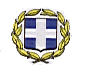 ΕΛΛΗΝΙΚΗ ΔΗΜΟΚΡΑΤΙΑΥΠΟΥΡΓΕΙΟ ΠΟΛΙΤΙΣΜΟΥ,ΠΑΙΔΕΙΑΣ ΚΑΙ ΘΡΗΣΚΕΥΜΑΤΩΝΠΕΡ/ΚΗ Δ/ΝΣΗ Π.Ε. & Δ.Ε.ΚΕΝΤΡΙΚΗΣ ΜΑΚΕΔΟΝΙΑΣΔ/ΝΣΗ Π.Ε. Ν. ΧΑΛΚΙΔΙΚΗΣΠ.Υ.Σ.Π.Ε.------------------         Ταχ.Δ/νση     : 22ας Απριλίου 1         Ταχ.Κώδικ.    : 63100 Πολύγυρος         Πληροφορίες: Μπουρμπούλιας Σ.-Τζιότζιος Α.         Τηλέφωνο     : 23710-21207         TELEFAX 	      : 23710-24235         e-mail	      : mail@dipe.chal.sch.gr    Συν.                : 2 πίνακες excel                           	            Πολύγυρος, 13-07-2015           Αριθ. Πρωτ.: Φ.11.2/4488ΠΡΟΣ:   Σχολικές Μονάδες της ΠΕ Ν. Χαλκιδικής           ΘΕΜΑ: « Οριστικές τοποθετήσεις/βελτιώσεις θέσης εκπαιδευτικών, κλάδων ΠΕ60 και ΠΕ70, της ΠΕ Ν. Χαλκιδικής».Το ΠΥΣΠΕ, κατά την με αριθ. 27/13.07.2015 συνεδρίασή του, προέβη στην οριστική τοποθέτηση και τη βελτίωση θέσης των εκπαιδευτικών, κλάδων ΠΕ60 και ΠΕ70, της ΠΕ Ν. Χαλκιδικής, όπως φαίνεται στους επισυναπτόμενους πίνακες excel. 	Εκπαιδευτικοί οι οποίοι αιτήθηκαν βελτίωση θέσης εντός νομού αλλά είτε δεν υπήρξε οργανικό κενό σε σχολικές μονάδες της προτίμησής τους είτε αυτό καλύφθηκε από εκπαιδευτικούς με περισσότερες μονάδες μετάθεσης, παραμένουν στην οργανική τους θέση. 	Οι κάτωθι εκπαιδευτικοί, κλάδων ΠΕ60 και ΠΕ70, οι οποίοι βρίσκονται στη διάθεση του ΠΥΣΠΕ αλλά δεν κατέστη δυνατόν να τοποθετηθούν σε οργανική θέση διότι είτε δεν υπήρξε οργανικό κενό σε σχολικές μονάδες της προτίμησής τους είτε αυτό καλύφθηκε από εκπαιδευτικούς με περισσότερες μονάδες μετάθεσης, καλούνται να υποβάλουν συμπληρωματική δήλωση οριστικής τοποθέτησης μόνο για τις εναπομείνασες σχολικές μονάδες που αναγράφονται παρακάτω και να την στείλουν μέχρι την Τετάρτη 15 Ιουλίου 2015 και ώρα 12.00 μμ στο FAX 2371024235.  	Η οριστική τοποθέτηση των συγκεκριμένων εκπαιδευτικών (Β΄ Φάση) θα πραγματοποιηθεί σύμφωνα με τις διατάξεις της παραγράφου 11 του άρθρου 15 του ΠΔ 50/1996. Οι εκπαιδευτικοί που δεν θα τοποθετηθούν σε σχολεία της προτίμησής τους κατά τη Β΄ Φάση θα τοποθετηθούν προς το συμφέρον της υπηρεσίας στις εναπομείνασες κενές θέσεις κατά την Γ΄ Φάση που θα πραγματοποιηθεί την ίδια ημερομηνία, Τετάρτη 15 Ιουλίου 2015 και ώρα 12.00 μμ, σύμφωνα με τις διατάξεις της παραγράφου 12 του άρθρου 15 του ΠΔ 50/1996.  Το χρονοδιάγραμμα των οριστικών τοποθετήσεων ισχύει όπως αυτό κοινοποιήθηκε με το με αριθ. Φ. 11.2/4442/10.07.2015 έγγραφό μας.ΕΚΠΑΙΔΕΥΤΙΚΟΙ ΚΛΑΔΟΥ ΠΕ 70 ΠΟΥ ΚΑΛΟΥΝΤΑΙ ΝΑ ΥΠΟΒΑΛΟΥΝ ΣΥΜΠΛΗΡΩΜΑΤΙΚΗ ΔΗΛΩΣΗ ΓΙΑ ΤΟΠΟΘΕΤΗΣΗΕΚΠΑΙΔΕΥΤΙΚΟΙ ΚΛΑΔΟΥ ΠΕ 70 ΠΟΥ ΚΑΛΟΥΝΤΑΙ ΝΑ ΥΠΟΒΑΛΟΥΝ ΣΥΜΠΛΗΡΩΜΑΤΙΚΗ ΔΗΛΩΣΗ ΓΙΑ ΤΟΠΟΘΕΤΗΣΗΕΚΠΑΙΔΕΥΤΙΚΟΙ ΚΛΑΔΟΥ ΠΕ 70 ΠΟΥ ΚΑΛΟΥΝΤΑΙ ΝΑ ΥΠΟΒΑΛΟΥΝ ΣΥΜΠΛΗΡΩΜΑΤΙΚΗ ΔΗΛΩΣΗ ΓΙΑ ΤΟΠΟΘΕΤΗΣΗα/αΟΝΟΜΑΤΕΠΩΝΥΜΟΑΜ1ΘΕΟΔΩΡΟΥ ΒΑΣΙΛΙΚΗ6103412ΛΑΖΑΡΙΔΟΥ ΓΑΛΗΝΗ6130253ΚΥΠΡΙΑΝΟΥ ΜΑΡΙΑ6095834ΣΤΑΜΑΤΙΟΥ ΣΟΥΛΤΑΝΑ6144245ΠΑΓΩΝΗ ΓΕΩΡΓΙΑ6177736ΓΟΥΣΙΟΥ ΑΓΓΕΛΙΚΗ7020137ΚΑΡΑΓΙΩΡΓΗ ΕΙΡΗΝΗ618165ΟΡΓΑΝΙΚΑ ΚΕΝΑ ΓΙΑ ΤΑ ΟΠΟΙΑ ΟΙ ΑΝΩΤΕΡΩ ΕΚΠΑΙΔΕΥΤΙΚΟΙ ΚΛΑΔΟΥ ΠΕ70 ΚΑΛΟΥΝΤΑΙ ΝΑ ΥΠΟΒΑΛΟΥΝ ΣΥΜΠΛΗΡΩΜΑΤΙΚΗ ΔΗΛΩΣΗ ΓΙΑ ΤΟΠΟΘΕΤΗΣΗΟΡΓΑΝΙΚΑ ΚΕΝΑ ΓΙΑ ΤΑ ΟΠΟΙΑ ΟΙ ΑΝΩΤΕΡΩ ΕΚΠΑΙΔΕΥΤΙΚΟΙ ΚΛΑΔΟΥ ΠΕ70 ΚΑΛΟΥΝΤΑΙ ΝΑ ΥΠΟΒΑΛΟΥΝ ΣΥΜΠΛΗΡΩΜΑΤΙΚΗ ΔΗΛΩΣΗ ΓΙΑ ΤΟΠΟΘΕΤΗΣΗΟΡΓΑΝΙΚΑ ΚΕΝΑ ΓΙΑ ΤΑ ΟΠΟΙΑ ΟΙ ΑΝΩΤΕΡΩ ΕΚΠΑΙΔΕΥΤΙΚΟΙ ΚΛΑΔΟΥ ΠΕ70 ΚΑΛΟΥΝΤΑΙ ΝΑ ΥΠΟΒΑΛΟΥΝ ΣΥΜΠΛΗΡΩΜΑΤΙΚΗ ΔΗΛΩΣΗ ΓΙΑ ΤΟΠΟΘΕΤΗΣΗα/αΣΧΟΛΙΚΗ ΜΟΝΑΔΑΠΛΗΘΟΣ ΟΡΓΑΝΙΚΩΝ ΚΕΝΩΝ1ΔΣ ΟΥΡΑΝΟΥΠΟΛΗΣ12ΔΣ ΑΜΜΟΛΙΑΝΗΣ13ΔΣ ΝΕΩΝ ΡΟΔΩΝ14ΔΣ ΣΤΑΓΕΙΡΩΝ-ΣΤΡΑΤΟΝΙΚΗΣ15ΔΣ ΣΑΡΤΗΣ16ΔΣ ΤΟΡΩΝΗΣ1ΕΚΠΑΙΔΕΥΤΙΚΟΙ ΚΛΑΔΟΥ ΠΕ 60 ΠΟΥ ΚΑΛΟΥΝΤΑΙ ΝΑ ΥΠΟΒΑΛΟΥΝ ΣΥΜΠΛΗΡΩΜΑΤΙΚΗ ΔΗΛΩΣΗ ΓΙΑ ΤΟΠΟΘΕΤΗΣΗΕΚΠΑΙΔΕΥΤΙΚΟΙ ΚΛΑΔΟΥ ΠΕ 60 ΠΟΥ ΚΑΛΟΥΝΤΑΙ ΝΑ ΥΠΟΒΑΛΟΥΝ ΣΥΜΠΛΗΡΩΜΑΤΙΚΗ ΔΗΛΩΣΗ ΓΙΑ ΤΟΠΟΘΕΤΗΣΗΕΚΠΑΙΔΕΥΤΙΚΟΙ ΚΛΑΔΟΥ ΠΕ 60 ΠΟΥ ΚΑΛΟΥΝΤΑΙ ΝΑ ΥΠΟΒΑΛΟΥΝ ΣΥΜΠΛΗΡΩΜΑΤΙΚΗ ΔΗΛΩΣΗ ΓΙΑ ΤΟΠΟΘΕΤΗΣΗα/αΟΝΟΜΑΤΕΠΩΝΥΜΟΑΜ1ΚΑΤΣΑΟΥΝΟΥ ΤΡΙΑΔΑ7038752ΦΛΩΡΑ ΑΦΡΟΔΙΤΗ622584ΟΡΓΑΝΙΚΑ ΚΕΝΑ ΓΙΑ ΤΑ ΟΠΟΙΑ ΟΙ ΑΝΩΤΕΡΩ ΕΚΠΑΙΔΕΥΤΙΚΟΙ ΚΛΑΔΟΥ ΠΕ60 ΚΑΛΟΥΝΤΑΙ ΝΑ ΥΠΟΒΑΛΟΥΝ ΣΥΜΠΛΗΡΩΜΑΤΙΚΗ ΔΗΛΩΣΗ ΓΙΑ ΤΟΠΟΘΕΤΗΣΗΟΡΓΑΝΙΚΑ ΚΕΝΑ ΓΙΑ ΤΑ ΟΠΟΙΑ ΟΙ ΑΝΩΤΕΡΩ ΕΚΠΑΙΔΕΥΤΙΚΟΙ ΚΛΑΔΟΥ ΠΕ60 ΚΑΛΟΥΝΤΑΙ ΝΑ ΥΠΟΒΑΛΟΥΝ ΣΥΜΠΛΗΡΩΜΑΤΙΚΗ ΔΗΛΩΣΗ ΓΙΑ ΤΟΠΟΘΕΤΗΣΗΟΡΓΑΝΙΚΑ ΚΕΝΑ ΓΙΑ ΤΑ ΟΠΟΙΑ ΟΙ ΑΝΩΤΕΡΩ ΕΚΠΑΙΔΕΥΤΙΚΟΙ ΚΛΑΔΟΥ ΠΕ60 ΚΑΛΟΥΝΤΑΙ ΝΑ ΥΠΟΒΑΛΟΥΝ ΣΥΜΠΛΗΡΩΜΑΤΙΚΗ ΔΗΛΩΣΗ ΓΙΑ ΤΟΠΟΘΕΤΗΣΗα/αΣΧΟΛΙΚΗ ΜΟΝΑΔΑΠΛΗΘΟΣ ΟΡΓΑΝΙΚΩΝ ΚΕΝΩΝ1ΝΗΠΙΑΓΩΓΕΙΟ ΣΑΡΤΗΣ12ΝΗΠΙΑΓΩΓΕΙΟ ΑΜΜΟΛΙΑΝΗΣ131ο ΝΗΠΙΑΓΩΓΕΙΟ ΣΥΚΙΑΣ1